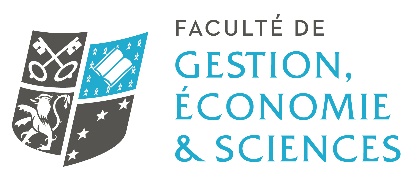 CALENDRIER DES ADMISSIONS 2022 EN MASTER	Le Master Cyber pourra procéder à des sessions complémentaires en août selon les places disponiblesDébut candidaturesFin candidatures et envoi du dossier avant le :Résultats d’admissibilité sur dossierÉpreuves écrites (uniquement pour les Masters CCA)EntretienRésultats d’admissionConfirmation d’inscription au plus tardRentréeSession 1Mardi 8 février 2022Vendredi4 mars 2022Au fur et à mesureMardi 22 mars 2022Mardi 22, mercredi 23, jeudi 24mars 2022Mardi 12 avril2022Vendredi8 juillet2022Septembre2022Session 2Samedi 5 mars 2022Jeudi 28 avril 2022Au fur et à mesureMardi 10 mai 2021Mardi 10, mercredi 11 mai 2022Lundi23 mai2022Vendredi8 juillet2022Septembre2022Session 3Vendredi 29 avril 2022Jeudi2 juin 2022Au fur et à mesureMardi 14 juin 2022  Mardi 14 juin2022Vendredi 24 juin2022Lundi11 juillet2022Septembre2022